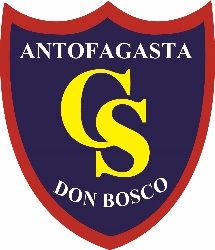 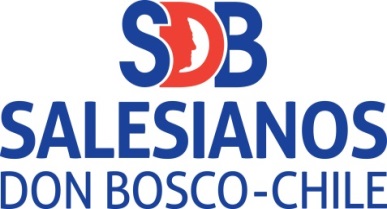 EL PLEBISCITO DE 1988 Y EL RETORNO A LA DEMOCRACIAInstrucciones. El presente trabajo de investigación tiene como finalidad que los estudiantes, a través de un proceso de indagación, analicen las diferentes perspectivas enfrentadas en el plebiscito de 1988. Para ello, deberán utilizar fuentes históricas del período -como las franjas electorales y otros medios de propaganda -, las cuales deberán ser analizadas en función de las ideas y proyectos políticos que contengan, y contrastadas con entrevistas. Se ruega leer atentamente las instruccionesEl trabajo cuenta de 2 pasos: Recreación de Contexto previo y Análisis de las Franjas.Ambas etapas deben ser trabajadas a partir de fuentes confiables de información por lo que se adjunta al final, links de alta confiabilidad para resolver las etapas. En sus respuestas detalle de que sitios extrajo la información.Introduzca citas textuales para respaldar su análisis y detalle los segundos de las franjas que respaldan su postura.Son preguntas de desarrollo por lo cual procure mantener una buena redacción y coherencia en el texto.Segunda Parte: Desarrollo de la indagación histórica. En esta parte del trabajo, el grupo deberá realizar una investigación y análisis de la propaganda utilizada en el plebiscito de 1988, e identificar a partir de la misma los sectores sociales participantes y las ideas en disputa en el plebiscito. Para esto deberán observar las franjas electorales que se presentan a continuación, y analizar el contenido que presentan.Para el desarrollo de esta entrega se debe considerar las siguientes especificaciones:Observe el Siguiente Link, que contextualiza a rasgos generales el Plebiscito de 1988.https://www.youtube.com/watch?v=GbtGHU_7c8IPASO 1: Realiza una breve explicación de la importancia del plebiscito de 1988, que considere el origen del plebiscito, actores involucrados y los resultados de este. En esta etapa resuelva las preguntas: ¿Cuál es el contexto histórico sobre el cual se desarrolla el plebiscito? ¿Cuál es la importancia de este para la Democracia?PASO 2: Analice la propaganda política perteneciente a la coalición del SI y del NO, identificando: “Tendencia política y sector social que representan”, “Proyecto político de país que proponen” “Apreciación sobre la Dictadura” y “Tipo de Lenguaje empleado”. Se adjunta un cuadro comparativo a continuación, sobre el cual deberán tabular  información extraída para luego resolver la pregunta.¿Qué imagen y proyecto político buscan defender estas franjas electorales?Debe utilizar extractos de la misma Franja para argumentar y evidenciar su análisis, detallando el minuto o segundos de la Franja. Al final se presenta un anexo con recursos sugeridos: ambas Franjas Electorales y Fuentes de Información para reconstruir el Contexto Historico.Cuadro ComparativoLa idea de este cuadro es ayudar a organizar sus ideas  y su análisis, pero conlleva en si motivo de Calificación, su Nota será calculada en base a lo que responda en las preguntas de Desarrollo.PARTE 1:      ¿Cuál es el contexto histórico sobre el cual se desarrolla el plebiscito? ¿Cuál es la importancia de este para la Democracia?____________________________________________________________________________________________________________________________________________________________________________________________________________________________________________________________________________________________________________________________________________________________________________________________________________________________________________________________________________________________________________________________________________________________________________________________________________________________________________________________________________________________________________________________________________________________________________________________________________________________________________________________________________________________________________________________________________________________________________________________________________________________________________________________________________________________________________________________________________________________________________________________________________________________________________________________________________________________________________________________________________________________________________________________________________________________________________________________________________________________________________________PARTE 2. ¿Qué imagen y proyecto político buscan defender estas franjas electorales?________________________________________________________________________________________________________________________________________________________________________________________________________________________________________________________________________________________________________________________________________________________________________________________________________________________________________________________________________________________________________________________________________________________________________________________________________________________________________________________________________________________________________________________________________________________________________________________________________________________________________________________________________________________________________________________________________________________________________________________________________________________________________________________________________________________________________________________________________________________________________________________________________________________________________________________________________________________________________________________________________________________________________________________________________________________________________________________________________________________________________________________________________________________________________________________________________________________________________________________________________________________________________________________________________________________________________________________________________________________________________________________________________________________________________________________________________________________________________________________________________________________________________________________________________________________________________________________________________________________________________________________________________________________________________________________________________________________________________________________________________________________________________________________________________________________________________________________________________________________________________________________________________________________________________________________________________________________________________________________________________________________________________________________________________________________________________________________________________________________________________________________________________________________________________________________________________________________________________________________________________________________________________________________________________________________________________________________________________________________________________________________________________________________________________________________________________________________________________________________________________________________________________________________________________________________________________________________________________________________________________________________________________________________________________________________________________________________________________________________________________________________________________________________________________________________________________________________________________________________________________________________________________________________________________________________________________________________________________________________________________________________________________________________________________________________________________________________________________________________________________________________________________________________________________________________________________________________________________________________________________________________________________________________________________________________________________________________________________________________________________________________________________________________________________________________________________________________________________________________________________________________________________________________________________________________________________________________________________________________________________________________________________________________________________________________________________________________________________________________________________________________________________________________________________________________________________________________________________________________________________________________________________________________________________________________________________________________________________________________________________________________________________________________________________________________________________________________________________________________________________________________________________________________________________________________________________________________________________________________________________________________________________________________________________________________________________________________________________________________________________________________________________________________________________________________________________________________________________________________________________________________________________________________________________________.Recursos sugeridos:http://www.memoriachilena.cl/602/w3-article-96594.htmlhttp://www.memoriachilena.cl/602/w3-article-92412.htmlhttp://www.memoriachilena.cl/602/w3-article-85817.html (campaña del no vista por sus creadores)https://www.youtube.com/watch?v=0e42E5HH-10 (Franja electoral Si)https://www.youtube.com/watch?v=MUNB_PxP6i8 (Franja electoral No)http://www.24horas.cl/politica/a25anosdelplebiscito/la-apuesta-del-si-y-el-no-871687 http://diario.latercera.com/edicionimpresa/el-publicista-detras-de-la-campana-del-si/ATENCIÓN!!!!!Sin necesitas realizar consultas puedes hacerlo a los siguientes correos:cdellago@donboscoantofagasta.clytapia@donboscoantofasta.cl“BUENOS CRISTIANOS Y HONESTOS CIUDADANOS”OBJETIVOOBJETIVOOBJETIVOOBJETIVOCONTENIDOCONTENIDOEvaluar el impacto del plebiscito de 1988 en la historia de la democracia chilena, y en la memoria presente de la ciudadanía nacional. Evaluar el impacto del plebiscito de 1988 en la historia de la democracia chilena, y en la memoria presente de la ciudadanía nacional. Evaluar el impacto del plebiscito de 1988 en la historia de la democracia chilena, y en la memoria presente de la ciudadanía nacional. Evaluar el impacto del plebiscito de 1988 en la historia de la democracia chilena, y en la memoria presente de la ciudadanía nacional. El Plebiscito de 1988, el Fin de la Dictadura Cívico-Militar y el proceso de transición a la Democracia.El Plebiscito de 1988, el Fin de la Dictadura Cívico-Militar y el proceso de transición a la Democracia.HABILIDADESHABILIDADESHABILIDADESHABILIDADESINSTRUCCIONESINSTRUCCIONESAnalizar Fuentes Históricas del periodo. Contrastar diversas Fuentes Históricas y posturas ideológicas.Analizar Fuentes Históricas del periodo. Contrastar diversas Fuentes Históricas y posturas ideológicas.Analizar Fuentes Históricas del periodo. Contrastar diversas Fuentes Históricas y posturas ideológicas.Analizar Fuentes Históricas del periodo. Contrastar diversas Fuentes Históricas y posturas ideológicas.Lee atentamente cada ítem, instrucción o actividad.Cuida este material ya que te ayudará a la comprensión del contenido.Lee atentamente cada ítem, instrucción o actividad.Cuida este material ya que te ayudará a la comprensión del contenido.IDENTIFICACIÓNIDENTIFICACIÓNIDENTIFICACIÓNIDENTIFICACIÓNIDENTIFICACIÓNIDENTIFICACIÓNNOMBRE                              RUT:                              RUT:                              RUT:                              RUT:                              RUT:CURSON° DE LISTA:FECHA:FECHA:Docente:  Cristóbal  Del Lago                 Yuber Tapia Puntaje RealPuntaje ObtenidoNOTA FINAL	NOTA FINAL	Franja ElectoralA partir de la fuente“Cuál es el sector político que crea esta franja”A partir de la fuente“Cuáles son los valores que contiene esta campaña”A partir de la fuente“Cuál es el futuro Chile que ofrece esta campaña”A partir de la fuente“Cuál es la visión de la franja contraria que ofrece esta campaña”A partir de la Fuente “Cuál es el lenguaje empleado por las franjas”SINO